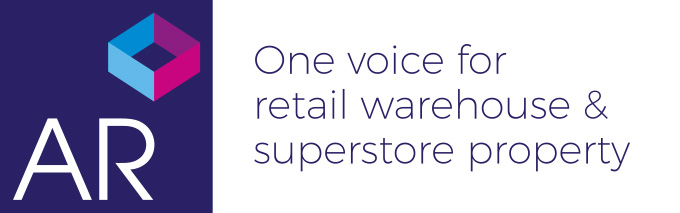 MINUTESFor the ANNUAL GENERAL MEETING of the Directors and Guests ofAccessible Retail LtdOn20th November 2019             Pizza Express, Bruton Place, London W1Chaired by Matthew Webster, Company SecretaryIn attendance:Apologies for absenceTim Rainbird, James Hamilton, Phil Huby, Greg Westover, Fraser Yarnold, Simon Watson James.Approval of Minutes of the AGM 13th November 2018Proposed:	Paul Hope, Mason PartnersSeconded:	Andrew Hetherton, A Hetherton ConsultingApproved:	Voted unanimouslyReceive Chairman’s report (Ben Whittle) Proposed: 	Russell Homer, Cushman & WakefieldSeconded:	David Honeyman, David Honeyman AssociatesApproved:	Voted unanimouslyReceive Treasurer’s report (Mark Rudman)Proposed:	Mike Spens, SavillsSeconded:	Craig Wilson, Eric Young & CoApproved:	Voted unanimouslyAppoint Accountants and Auditors (Knight & Co) 2019/2020Proposed:	David Marsden, Avison YoungSeconded:	Nick Taylor, Savills	Approved:	Voted unanimouslyRatification of the Articles of Association 2018Proposed: 	Claire Kenney, TK MaxxSeconded:	Andrew Hetherton, A Hetherton ConsultingApproved:	Voted unanimouslyCEO’s Research and Update report (William McKee)Elect Board for the year 2019/2020Proposed:	Tony Baker, David Honeyman Associates
Seconded:	David Honeyman, David Honeyman Associates	Approved:	Voted unanimouslyACCESSIBLE RETAIL BOARD 2019/2020Ben Whittle, ChairmanMark Rudman, TreasurerWilliam McKee, Chief ExecutiveMatthew Webster, Company SecretaryDavid MarsdenClaire KenneyJames HamiltonPhil HubyJames HoneymanMike SpensRussell HomerTim RainbirdCraig WilsonGreg WestoverSimon Watson-JamesAdam StoneMartin RoddAndrew Hetherton (Non Exec Director)Lisa Bond (Non Exec Director)YAR Chairman, Fraser YarnoldThe Chairman would like to thank Andrew Hetherton for his support in the last few years as Chairman and his continue support on the Board as our Rating Advisor.   Thanks also to Kevin Jarvis for his support and to confirm his resignation from the Board.The Chairman would also like to thank the Board for their continued support and the support of the YAR (Young AR) Committee.K)	The Board also wishes to record their continued appreciation of the services of Louise Oliver (Administration, Support and Events).h) Any Other Business